Куба(киносценарий)Действующие лица: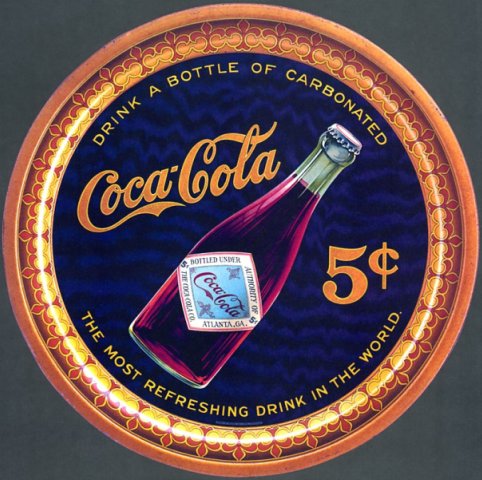 Эрнесто-брюнет,худощавХосе-рыжий ,полноватЛуис-шатен, высокРикки-русый,атлетиченДед БорисБоссСаша Керамзит                                                                          Коля ПаразитСвета Маромойка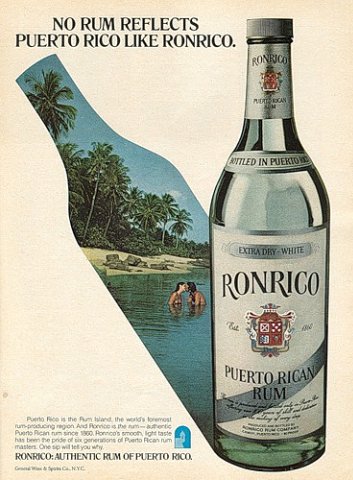 Катя ПолфёдораЮра ШоколадВеня Задний ПриводПетя БалкаВаля Ван ДамМелкая ЛюсяОфициант«Chan Chan»танцует пара ,перебивка на наш выход Stend Up,перебивка на радиоволны и-(The Searchers)Радио.Доброе утро, в эфире радио «Остров свободы», в сибирской столице 9 утра,за окнами уже 20 градусов выше ноля , и в это жаркое майское утро мы продолжаем читать смс-сообщения от наших слушателей, итак первая смска от абонента Рикки. Рикки пишет: «Просторная кухня, с большим диваном и дубовымм столом»Конец мая,просторная кухня, 9 утраВ то утро всё начиналось довольно прозаично- Хосе разбавлял ром колой, Эрнесто курил сигарету пахнущую вишней, а я варил кофе. В полдень мы должны были быть у босса, поэтому у нас было свободных три часа, а так как у нас был ещё литр Гаваны клуба, мы собирались провести их с пользой. И всё было славно ,но прибежал он…Луис.(«прибежал Луис, выпил стакан рома») музыка уводитсяЛуис. 300 миллионов через 2 дня!Рикки . Ты проиграл в карты?Эрнесто. Ты назвал дагестанцев чурками?Хосе. У  мамы день рожденья?Рикки. Налоги?Эрнэсто. Ипотека?Хосе. День рожденья?Рикки. Тебя выпустили под залог?Эрнесто. Тебе нужен военный билет?Хосе. А! Свадьба!(пауза)Луис. КЛЯТВА…! Музыка обрывается(пауза)Рикки. Какая?Эрнесто. И кому ты поклялся, что у тебя будет 300 миллионов, через два дня?Хосе. Глупая клятва!(пауза)Луис. … КУБИНСКАЯ… КЛЯТВА…(Ром и кока-кола)или(Del Shannon)Это было давно, когда я учился в пятом классе. Дед Борис в молодости служил на Кубе, и часто рассказывал нам невероятные истории про Кубу, Кубинскую революцию, Кубинский ром, Кубинские сигары и Кубинских женщин, мы так увлеклись этим, что придумали себе кубинские имена. А однажды я пришёл и предложил переехать на Кубу, в тот же день мы поклялись, что ровно через 15 лет, день в день, мы переедем на Кубу…(музыка тише)Луис. Я посчитал, чтобы беззаботно прожить на Кубе всю жизнь, нам нужно 300 миллионов…Эрнесто. Ну в принципе, на 300 лямов я и в России беззаботно проживуЛуис. Клятва!Рикки. Где мы возьмём такие деньги?Эрнесто. Это второй вопрос, что мы Боссу скажем?Луис. Ничего -мы просто уедем…Рикки. Ага! А он нас найдёт, и прибьёт за это.Хосе. Найдёт- это если мы будем прятаться у Луиса на даче, как в прошлый раз, а на Кубу он не поедетЛуис. Дело верное- на Кубу не поедетРикки. Ну ладно, как будто разобрались, а теперь второй вопрос- деньгиЭрнесто. Оп оп оп ребята , стапе, какая Куба, мы через три часа должны быть у Босса- в городе куча делРикки. Каких?Эрнесто. ВажныхХосе. У деда Бориса день рожденья!Рикки. Аргумент… А ещё какие дела?Луис. Я не понял, кто-то не хочет на Кубу?!Рикки. Я хочуХосе. И яЭрнесто. Я тоже хочу, но…Луис. Вы забыли условия?/Условия заключались в том, что кто не выполнит клятву, тот захлебнётся собственными какашками. Проблем с Боссом никто не хотел, но ещё больше нам не хотелось захлёбываться собственными же   какашками, и поэтому согласились с доводами Луиса.Эрнесто. Хорошо… но где нам взять 300 миллионов?Хосе. Так значит мы сегодня не едем к Боссу?Луис. НетХосе. Тогда я сбегаю ещё за ромомЛуис. Я с тобойЭрнесто. Нет, Хосе иди, а ты сидиХосе. Почему?Рикки. От греха подальшеЭрнесто. Всё шуруй(Хосе уходит)Рикки. Ну и какие предложенияЛуис. Я предлагаю занять у БоссаЭрнесто. Ты больной? А отдавать как?Луис. А мы его кинем…ПаузаРикки. Вопрос закрыт, вариант исчерпал сам себя, и всё плюс в твоём предложении естьЛуис . Какой?Рикки. Я удостоверился, что ты… ДИБИЛ!Эрнесто. Ты как вообще до этого допёр, кидалово?Луис. Мозговыми умозаключениямиРикки. Какими заключениями?Эрнесто. Слушай, умозаключенец, у тебя ещё какие нибудь креативные предложения есть, тупо любопытно!Луис. Есть… Сбербанк ограбим.Рикки. А чё не Центробанк?Луис. Так он в МосквеЭрнесто. А понятно- тогда реально не получитсяРикки. У тебя всёЛуис. Да …но есть ещё один вариантЭрнесто. В казино выиграть?Луис. А ты как догадался?Эрнесто. Мозговыми умозаключениями. Ладно давайте по существуРикки. Может кредит возьмём?Эрнесто. Поцелуйся с ЛуисомРикки. Да я серьёзно- естественно не на себя. Найдём какого нибудь лоха, и вежливо попросимЭрнесто. За три дня нужно как минимум 15 лохов, ни одному лоху не дадут 300 миллионовЛуис. А если…Эрнесто .НетЛуис. Ну…Рикки . Нет. Ладно, а ты что предлагаешь?Эрнесто. Я предлагаю….нагреть кого нибудь из наших общих плохих знакомыхЛуис. Ага ….а еслиЭрнесто. Мы уже будем на КубеРикки. Хорошо. А кого?Эрнесто. Надо пробить за какие нибудь последние делаРикки. Ну чё нормальная идеяЛуис. Может, Злой Гера? Может бомбанём его игровые автоматы?Рикки. Злого Геру нельзя- он нас в Гвадалахаре найдётЭрнесто. У Геры на каждой точке по 15 быков- не катитРикки. А может Гена Стекловата?Эрнесто. Стекловата вариантЛуис . Стекловату закрыли неделю назад-вискарь в супермаркете по старой памяти воровалРикки. Так у него же денег- жопой жуйЛуис. Решил вспомнить былое, я тоже иногда чупики тоскаюЭрнесто. Красава….А Жора Бомонт?Луис. Жора нашему боссу торчит, у него денег нет(заходит Хосе)Рикки. Ты в Кыштовку за ромом ездил?Хосе Да встретил в магазе Сашу Керамзита и Колю Паразита, так разговорилисьСаша Керамзит и Коля Паразит тоже состояли на службе у нашего Босса, но только если мы в четвером всегда были мозгами Босса, то Саша и Коля были правым хуком и левым апперкотом Босса, плюс они всегда знали за все тёрки на городеЭрнесто. Так так так, и чего они говорят?Хосе. Стекловату закрыли- вискарь в супермаркете воровал по старой памяти.Луис. О я же говорилХосе. А эти с Кирзавода- пытались точку Злого Геры накрыть, вчетвером- балбесы, ну там их всех и положилиРикки. Понятно. А ещё?Хосе. А вечером поедем к Жоре Бомонту должок трястиРикки. Так вот зачем нас Босс к себе вызывал, мы должны были ехать к Жоре. Надо мазануться перед Боссом.Хосе. Уже не надо, я попросил Колю с Сашей передать, что мы заболелиПаузаЭрнесто. Твою мать!Рикки. А ты умнее ничего не придумал!Луис. А что? У меня как-то раз Ленка борщ сварила, так они всей семьёй траванулисьРикки. Ништяк, базара нет. А у нас кто борщ варил?Хосе. ЯЭрнесто. …. Ладно… Может ещё что нибудь?(Cream I Feel)Хосе. Юра Шоколад должен толкнуть партию своих конфет Вени Заднему ПриводуЮра Шоколад был авторитетный мужчина в городе- всю жизнь он работал на Новосибирской шоколадной фабрике не то грузчиком не то фасовщиком, на самом деле он фасовал героин в промышленных масштабах, где уж он его брал никому не известно, но известно, что Юрины рабочие начиняли конфеты «Белочка» и «Метелица» героином, а потом уже Юра без проблем поставлял наркоту в любую точку России, под видом кондитерских изделий. А Шоколадом Юру прозвали, за то что он езди на неприметной Мазде шоколадного цветаРикки. Юра Шоколад- ништякЛуис. Нагрянем к Юре и конфискуем конфетыЭрнесто. Стоп- конфеты уже у Вени, а это сложнееРикки. К Вене не добратьсяЛуис. Даже я не знаю что придумать.Эрнесто. К Вене шельняк, а что если перехватить, груз когда его будут по точкам развозитьРикки. Ты знаешь точкиЛуис. А пробить?Рикки. За два дня пробить точки, взять конфеты, а потом их ещё толкнуть кому нибудь- не реальноЛуис. А может приехать к Вене?Эрнесто. А ты знаешь где Веня и где он хранит конфеты?Хосе. А конфеты не у ВениПаузаВсе. А где?Хосе. У Пети БалкиПетя Балка был тупой как валенок, он мало говорил, часто глупо смеялся и постоянно трескал конфеты «Новосибирские», но это не мешало ему быть правой рукой Юры Шоколада. Его отец круглый год торговал на барахолке валенками, а Петя с самого детства эти самые валенки грузил, пока его не поймал на воровстве конфет «Белочка» Юра Шоколад. Юра не убил Петю за два килограмма героина, которые Петя по незнанке принял за шоколадки, а проникся к нему отеческими чувствами и взял его в долю- такие помешанные на шоколаде люди ему были нужны…Хосе. Конфеты у Пети Балки, Веня Задний Привод заберёт их завтра с утраРикки. Это гениально, завтра с утра мы накрываем Веню с деньгами, а потом идём к Пете за конфетамиЭрнесто. Опасно-до Пети можем не дойтиХосе. А деньги уже у ПетиЭрнесто. В смысле?Юра всегда брал деньги вперёд, и только дня через два товар из соображений безопасности, Юра был в авторитете поэтому никто из клиентов не боялся кидалова с его стороны, тем более Веня Задний привод- додуматься кинуть Веню мог только дибил-самоубийца. Товар всегда хранился у Пети, так было надёжней, да и Петя никогда бы не допёр нагреть Юру и с баблом  рвануть на Кубу.Рикки. Всё идеально, приезжаем к Пете, забираем деньги с конфетами и рвём когти на КубуЭрнесто. Есть проблема- где живёт Петя?Хосе. Я не знаюЛуис. Цепляем Петю в кабаке, ствол в брюхо и к немуРикки. Петя такой преданный дуболом, он никогда не повезёт нас к себеЭрнесто. Нужно,чтобы кто нибудь,нас к нему привёлРикки. Резонный вопрос- кто?Луис.Надо его выследить, и зайти за ним в квартируЭрнесто. А он взял и открылРикки. Ну мы хотя бы будем знать где он живётЛуис. Ну да… он зайдёт домой, мы подождём, возьмём консервную банку, нашинкуем туда магния, насыпем марганцовки, пороха, подожгём- заряд вынесет замок, мы зайдём в хату, ствол в пузо, деньги в машину, утром мы на Кубу.Рикки. Грамотно придумалЛуис. Что есть то естьЭрнесто. Да уж этого у тебя не отнятьЛуис. Чего?Эрнесто. Мозгов! Потому что у тебя их нет. Луис ты дибил. Хосе! А тебе не интересны рационализаторские предложения нашего гениального Луиса!? С кем ты переписываешься?Хосе. С Катей. Чего то она соскучиласьРикки. Это та Катя про которую мы думаем?(Connie Francis?)Хосе. А про какую вы думаете?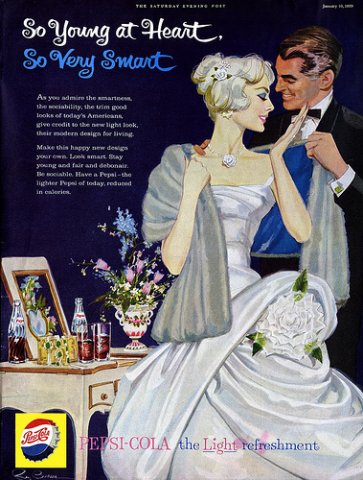 Эрнесто. Катя подруга Светы?Хосе. Ну даРикки. Стоп стоп стоп стоп… Катя и Света!Света Маромойка и Катя Полфёдора были замечательными барышнями, в детстве их любимый фильм был «Сердцеедки» и уже тогда девушки решили, что будут зарабатывать деньги именно таким способом. Катя со Светой находили холостой, а главное богатый обьект. Катя ,только ей известными способами, заставляла объект жениться на ней, примечательно, что Катя не вступала с объектами в интимные отношения до свадьбы, за что и получила статус  «полфёдора». На следующее утро после свадьбы появлялась Света и соблазняла объект, тут-то и появлялась Катя, устраивала скандал и разводилась отсуживая себе часть имущества объекта, а после Катя со Светой по ровну делили заработанное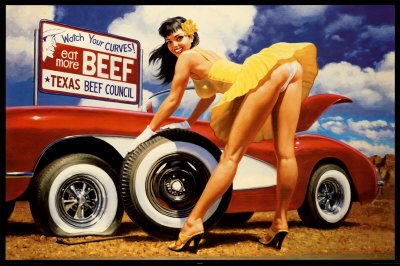 Эрнесто. Так всё понятно- Света с Катей разводят Петю, накачивают его, он везёт их домой…Рикки. Катя открывает нам дверь, мы заходим…Луис. Ствол в пузо, деньги в мешок, конфеты в машину и на КубуЭрнесто. Всё чёткоХосе. Есть проблемаРикки. У деда Бориса день рожденья?Луис. Да ладно, Хосе всё путёмЭрнесто. План безупречныйХосе. НетРикки. Ты что думаешь Катя со Светой не писануться?Эрнесто. Да это не проблема-накинем им пару тысяч- они согласятсяРикки. Или ты переживаешь за моральный облик Кати?Луис. Да ну они же не будут с ним спатьХосе. Дело не в этомЛуис. Да ладно, план классный, они соблазняют мы заходим, ствол в брюхоХосе. Вот в этом то и делоЭрнесто. Ты стал против насилия?Рикки . Мы же не будем его убивать, так пуганёмХосе. Да….Луис. Четыре ствола любого заставят отдать деньги…Хосе. Стволы!Дело в том, что после последнего нашего дела, Босс запретил нам иметь, огнестрельное оружие, а также холодное оружие, газовые баллончики, и даже стеклянные бутылки, а ещё сказал всем нашим:Босс. Если я ещё раз увижу в руках этих дибилов пистолет, я вам всем бошки поотрываю!Хосе. Стволы!Луис. Это шило.Рикки. Ну и куда мы без них?!Луис. Ножи?Рикки. У меня есть бита.Хосе. У деда Бориса есть ружье.(У Эрнеста звонит телефон)(The Kinks)Эрнесте. Босс.Рикки. Рвем когти.Луис. Валим.Хосе. Возьми,он, наверное,беспокоиться .Луис. Не бери.Валим.Эрнест. Куда?Луис. Ко мне на дачу.Рикки. Нет, ко мне.Хосе. Ко мне нельзя, там бабушка с дедушкой. Рикии. Главное не бери.Садимся в тачку и валим…куда-нибудь.Эрнесте. Так.Берем паспорта,шмотки и деньги.Хоссе. А ром?Луис. Да,да,да.Валим!(Хосе пишет- мы быстро собираемся, садимся в машину и уезжаем )Рикки. Итак, положение усложняется: стволов нет,нас ищет Босс.Эрнесте. Насчет Босса-попробуем просто отключит телефоны,хотя…Луис. Да ладно,хер сним,с Босом!Через два дня мы будем на Кубе.Эрнест. Для этого нам нужны стволы,а их нет.Хосе. Нет,ну ты посмотри!Полное шило!Никогда больше не буду брать ром в нашем ларе.Эрнесте. Хосе!Луис. А чего?Реально сивуха какая-то!Эрнесто. Вы че?Рикки. Оп-оп-оп..смотри,кто идет!(тихо уходит музыка)Эрнесте. Где?Рикки. Да вон!Луис. О,прикольно!Валя Вандам.(Iggi Pop «Never Met»)Валя Вандам был заядлым игроком в покер .Валя считал себя нереальным каталой и играл с самыми заядлыми и авторитетными игроками.Проблема заключалась в том, что так считал только Валя, за что и был часто бит.Валя. Здорово,парни,как дела?!Хосе. Да херово.Прикинь,нам надо за два дня…Луис. Перекопать двадцать соток.Рикки. У Эрнесто на даче.Хосе. Да?Вот это шельняк!Да плюс к этому за два дня нам надо…Эрнесто. Какой паганый ром!Хосе. Вот и ром паганый!Рикки. Это нереально пить.Хосе,тут есть классный магаз-сходи.Хосе. Ну я же говорил-сразу надо было так и сделать.(Уходит.)Эрнесто. Ну а как у тебя дела?Валя. Да не очень.Рикки. Проиграл?Валя. Да нет,выиграл.Луис. Да ладна!Валя. Ну, правда, херню какую-то.Эрнесто. Че выиграл?Валя. Четыре ствола- макар,наган, вальтер и кольт.Че с ними делать?...Все. Продай!Валя. Кому?Луис. Нам.Валя. Ага, если ваш Босс узнает, он мне бошку оторвет!Рикки. Он не узнает.Валя. Узнает.Луис. А может мы у тебя их выиграем?Рикки. Да,тогда все по-чесноку.Ты не при делах.Валя. Извините,пацаны,это нереально.Эрнесто. Что?Валя. Обыграть меня.Рикки. Но мы попробуем.Эрнесто. Попробовать-то можно?Валя. Ну смотрите-если хотите попусту тратить заряды.Луис. Мы попробуем.Валя. Хотите,я дам вам фору?Луис. Ну,если хочешь?Эрнесто. Стволы с собой?Валя. Да.Рикки. У тебя чё,в сумке четыре пистолета?Валя. Ну да.Рикки. Поняяятно…Валя. А вы что ставите?Эрнесто. Деньги.Валя. Сколько?Луис. Пять кусков,а там как игра пойдет.Валя. Заметоно!Эрнесто. Пойдем в машину.(Садятся в машину,играют)Луис. Валя, еб твою мать!Чё это?Валя. Карта.Луис. Какая?Валя. Король бубновый.(Луис достает еще одну карту)Луис. А это?Валя. Карта.Луис. Да еб твою мать!Какая?!Валя. Король бубновый.Луис. А откуда у нас в колоде два бубновых короля?Валя. Колода фуфловая.Рикки. Да это ты,Валя,фуфел.Эрнесто. Крорче,Валь, давай стволы и уматывай.Валя. Таак…Эрнесто. Так,или ты уматываешь, и об этом никто не узнает, либо…Валя. Да все!Все по-чесноку-стволы ваши, вы их у меня выиграли,только это…Рикки. Чё?Валя. Я вам поддавался.Луис. Вали,Валя.Эрнесто. Резко.(Валя срывается.)Рикки. Да стволы-то оставь.Валя. Ага.(Уходит.)Луис. Ну чудак-человек.Рикки. Нам сегодня фортит: стволы есть; надо найти Свету с Катей,а потом Петю.(Приходит Хосе.)Хосе. Я все придумал.Эрнесто. Чего ты придумал? Хосе. Грабонем оружейный магазин.Там и стволы и калаши можно взять,а это по баче пистолетов.А?Какого?Мозг?Рикки. Да,хорошо придумал.Эрнесто. Жаль, конечно, такой план пропадает. Но мы уже нашли стволы.Хосе. Где?Луис. Выиграли.Хосе. У Валюхи?Луис. Да.Хосе. Так пойдемте еще калашей возьмем.Эрнесто. Не,Хосе,давай без калашей,поехали к Катюхе со Светой.Хосе. А где они?Рикки. Так позвони.Хосе. А кому?Рикки. Ну девочкам.Хосе. Да нет,кому-Кате или Свете?Эрнесто. Кате.Хосе. Ага,звоню.(Хосе звонит.)Эрнесто. Слушайте,чтобы не терять времени,пока мы едем к Кате,Рикки,езжай разыскивать Балку.Рикки. Ладно.А куда ехать-то?Я чего, пойду  по всем шоколадным магазинам?Эрнесто. Не знаю.Рикки. Ладно,поеду,там что-нибудь придумаю.Хоссе. Все, поехали к ним домой.Рикки. До центра подбросьте!Эрнесто. Все,поехали.(Садятся,едут.Хосе за рулем.)Эренсто. Так.Если чего увидешь, сразу звони. Мы срываемся, и летим к тебе.Рикки. Вы там объясните им как надо.Хосе. Да уж, наверное, не дураки.Луис. Ты только аккуратней.Петя опасный.Рикки. Да я даже не знаю- где его искать.Эрнесто. Твою мать!Смотри.Луис. Классная чика. Хосе. Ага.Эрнесто. Да не туда.Рикки. В рот проход!Петя!Эрнесто. Тормози!Бегом!Рикки. Ствол.Ствол дай мне.Луис. А тебе какой?Эрнесто. Да срать какой!Хосе. А какие,кстати,есть?Рикки. Да быстрее давай!Эрнесто. Все,звони,если что!Не спались.Давай,давай быстрее!Рикки. Да пусть остановит.Луис. Тормози.Эрнесто. Все,бегом.(Рикки сходит.)Хосе. А чика правда классная.Эрнесто. Да все,поехали.(Уезжают.)Луис пишет,мы приехали к Кате и Свете)))Катя. Здорово!Борщ будите?(Connie Fransis)Луис. Я буду!Хосе. С салом?Света. С салом.Хосе. С салом, я буду.Эрнсто. Да вы чё,жрать что ли пришли?Катя. Да пусть едят.А то будут как ты-дрищ.Света. Ни че он не дрищ.Хосе. Дрищ.Эрнесто. Ни чё я не дрищ.Луис. Да дрищ.Эрнесто. Ты бы помолчал,…шланг.Луис. Еврей!Эрнесто. Кто,я?Катя. Чё приехали-то? (Наливает борщ)Эрнесто. Вы Петю Балку знаете?Света. Ну да.Луис. А он вас?Катя. Ну нет.Эрнесто. Ну ништяк.Дело плевое…Хосе. (ест борщ) А хренодерчик есть?Катя. Ну есть.Эрнесто. Ну вот- дело вообще плевое.Хосе. А горчичка?Эрнесто. Хосе!!!Катя. Есть.Да ладно ты,рассказывай.Эрнесто. Петю надо напоить, соблазнить и поехать к нему домой.Света. Мы чё,проститутки?Луис. Да не надо с ним спать.Мы поедем за вами,вы нам откроете  дверь и можете сливаться.Света. Какое-то темное дело.Эрнесто. Светик, а ты чем занимаешься?Не темными делами?Катя. Цена вопроса?Хосе. А добавки можно?Катя. Мооожно.Эрнесто. А сколько надо?Света. А сколько дашь?Эрнесто. Пять тысяч.Катя. Ты больной?Хосе. Ты больной.Катя. Если что, на кого подумают?-на Свету и Катю.Вы же с Петей не чай пить едете.Хосе. Нет. А можно чайку?Катя. А вы нам пять тысяч.Мало.Хосе. Да?А я думал много.Света. Десять.Луис. Каждой.Хосе. Ты больной?Эрнесто. Луис!?Луис. Только расчет по факту-приводите нас к нему-получите по десять каждая.Нет-нет.Света. Нууу…Катя. Идет.Согласны,где он?Эрнесто. Рикки за ним следит,сейчас узнаем.(Звонит Рикки) Рикки,чего там у тебя?Рикки. Да нихера!Ходит по городу,конфеты жрет.Здоровый балбес.Эрнесто. А в кабак он не собирется?Рикки. Не знаю.Сейчас пойду спрошу…ты совсем дурачек?Откуда я знаю?!Катя. А сейчас он где?Эрнесто. А сейчас вы где?Рикки. В парке.Света. Поехали в парк,а там уж мы его в кабак заведем.Эрнесто. Все,Рикки,жди нас там сейчас будем.Катя. Через полтора часа.Луис. А что так долго-то?Света. Нам собраться надо.Катя. Расчет же по факту.Эрнесто. Рикки,паси его еще часа полтора.Рикки. А че так долго?Эрнесто. Они собираются.Все,на связи.Рикки. Давай.(Пишет нам: ЭрнестоДевчёнки собрались,мы садимся в машину и уезжаем.) «Come Together)Эрнесто.  Значит так.В парке мы держим дистанцию метров сто пятьдесят.Катя. Только не светитесь.Света. В кабак зайдете минут через пятнадцать после нас.Катя. Стол выбирайте подальше.Света. Каждые пол часа встречаемся возле туалета.Катя. Когда поедем-сразу за нами.Света. Только не отставайте,позвонить мы не сможем.Катя. Подъездная дверь не закроется.Я ее подопру.Света. Мы зайдем.Минут через пятнадцать я открою дверь.Катя. Только возле двери не стойте-на пол этажа выше.Света. И только минут через пять заходите.Катя. Только условие- вы заходите…Света. Мы тут же уходим.Эрнесто. Идет.(Подъезжают  к парку)Катя. Высаживай нас и паркуйся где-нибудь за углом.Хосе. Ага. (Девочки выходят,мальчики паркуются за углом,подходят к Рикки)Рикки. Ааа,вы чего так долго?!Я, пока за ним ходил,три банки всосал.Короче вон он.Следите,я сейчас.(Убегает.)Луис. Интересно, они быстро его склеют? Хосе. Быстро.Луис. А ты откуда знаешь?Хосе. Знаю.Эрнесто. Да ладно!(Хосе кивает головой)Луис. Ребята.(The Kinks)Эрнесто. Чего.Луис. Босс идет.Эрнесто. Куда???Луис. Под лавку!Хосе. За фонтан!Эрнесто. В тачку!Луис. В тачку!Эрнесто. Медленно встаем,спокойно уходим.(Встают,идут,заворачивают за угол.По противоположной стороне идет Рикки.)Луис. Твою мать-Рикки!Хосе. Я перехвачу.Эрнесто. Вы приметные, я сбегаю.Луис. Да позвони ему.Эрнесто. У него телефон выключен.Луис. Ааа!!!Чё делать?Они сейчас встретятся!Хосе. Свисти.Луис. Я не умею.(Эрнесто свистит.Рикки замечает,вопросительно машет головой.)Хосе. (громко кричит) Иди сюда!Эрнесто. Да тише.Рикки. Вы чё здесь делаете?Луис. Там Босс!Рикки. А чё стоим-то?Обойдем с другой стороны.Упустим ведь!Эрнесто. Не упустим!Побежали.(Убегают.)(подбегают к выходу из парка, из парка выходит Петя под руку с Катей и Светой,Катя укоризненно смотрит на ребят)Рикки. Быстро ониЛуис. Чуть не упустилиХосе. Так пойдёмтеЭрнесто. Нельзя они сказали минут через 15 за ними идтиХосе. Я знаю…я говорю пойдёмте пока пян-се похаваемЭрнесто. Хосе, дорогой ты мой человек, давай пока не будем хавать, а то один уже обоссался, не хватало, чтобы ещё кто нибудь обосрался!!!Луис. Правильно. Хосе, пян-се не кубинская еда, надо привыкать к кубинской кухне- в кабаке поточим чего нибудь гаванскогоЭрнесто. О, Господи! Давайте всё проверим- стволы заряжены?Хосе. Так они в машинеЭрнесто. В машине да?.... А кто их там оставил?!Луис. Ты-сказал всё равно тачку перегонятьЭрнесто. Да? Ну ладно, пойдём в тачку перегоним её.В машине.Эрнесто. Так Вальтер у Рикки, я беру КольтЛуис. Я НаганРики. А Хосе достаётся макарЭрнесто. Так телефоны у всех отключены. Напоминаю ещё раз. Заходим в квартиру. Хосе вырубает Балку, я и Луис стволы Пете в пузо, Рикки вяжет Петю, Хосе забирает конфеты и деньги, Рикки берёт на мушку Петю, Луис помогает Хосе, расплачивается с девочками, вырубаем Петю и валимХосе. Петю?Эрнесто. Что Петю?Хосе. Валим Петю?Эрнесто. Да с хаты валим. Всё всем понятно?Луис и Рикки. ПонятноХосе. Да уж наверно недуракиРикки. Всё время-поехали в кабак(едут)Кабак.(Buddy Rich)Рикки. Вон ониЭрнесто . За этот стол сядем. И далеко и нам их видноЛуис. Ага. Официанта надо позватьХосе. Есть охотаЛуис . И питьЭрнесто. Вы жрать пришли?Рикки. Да ладно, Эрнесто, сколько тут сидеть то? Нас же выгонят. Официант!(подходит официант)Хосе. Борщ есть?Луис. Погоди, какой борщ!? Чувак, есть какая ни будь кубинская еда?Офиц. Ага- картошка фри по –кубински, и бифштекс по-кубинскиХосе. А борщ по-кубински есть?Офиц. НайдёмЛуис. Тогда вот эта вся лабуда по кубински и Гавана клуб есть?Офиц. Нет- ромы Капитан Морган и БаккардиРикки Бакардос чёрный-2 бутылкиОфиц. Блюда- минут через 15, напиткиЛуис. Ром сразуХосе. И лёдРикки.О, Катькаидёт- по ходу сеанс связиЭрнесто Рикки, идиВозле туалета.Рикки. Ну чего?Катя. Здоровый ,кабанище, часа через полтора накачаемРикки. А раньше нельзя?Катя. А куда ты торопишься? Раньше смысла нет- пьяный сговорчивееРикки. ПонятноКатя. Ладно, давай, через полчаса ещё поговорим, шуруй , а то мне ещё в туалет надоЗа столом.Эрнесто. Так если всё катит, надо сразу рвать из городаХосе. А когда рейс на КубуРикки . Рейса на Кубу не существуетХосе. А как  мы полетим?Рикки. Летим любым рейсом из города, если фортанёт, сразу в Москву,если нет в любой городЭрнесто. Лучше лететь через несколько городов. Если Босс возьмётся нас искать- в аэропорте дадут на нас информацию, ну а так пусть ищет нас где пибудь в Ёбурге. Луис, хватит заливатьЛуис. У меня нервы( петя танцует)Хосе. О смотри Петя ништяк исполняетРикки. Светка идёт, Эрнесто иди, Луис хватит заливать(туалет, Света изрядно под шафе)Света. Всё нормально, скоро поедем к нам
Эрнесто. Ясно…стой, а на хера к вам?! Нам к нему надо!Света. А забыла, ну значит к немуЭрнесто. Не перепутайте(Стол, Хосе ест, Луис пьёт , Эрнесто курит,Рикки поправляет причёску, Петя с девочками идут к выходу)Эрнесто. Пора(Shoking Blue-Ill Follow The Sun)?????????????(Встают бодро, кроме Луиса-его почти поднимают, но он идёт прихватив ром. Садятся в машину, едут за такси. Такси подьезжает к подъезду. Ребята тормозят чуть по дальше)Подъезд.Эрнесто. Так, все всё помнят, Хосе вырубаешь, Рикки вяжешь, мы с Луисом…Рикки. А где Луис?Хосе. А он это- пописить захотелЭрнесто. Твою мать!(дверь открывается)Рикки. Да хер с ним, не заблудиться, а Пети и двух стволов хватит. ПойдёмЭрнесто. Пойдём(заходят в квартиру, одна дверь в комнату закрыта, слышны голосаРикки. СтучиХосе. Зачем?Рикки. Стучи(Хосе стучит)Катя. Ой Петь, открой- это я пиццу заказалаПетя. Прикольно(открывает дверь, Хосе вырубает Петю)Эрнесто. Петя, не дёргайсяРикки. Тёлки, бегом отсюдаЭрнесто. Деньги где?Петя. В Караганде Рикки. Слышь, шутник, я тебе сейчас пальцы отстрелю- нечем будет конфеты жратьЭрнесто. Рикки, давай вяжи его- сейчас скажетРикки. А чем вязатьЭрнесто. Твою мать, РиккиХосе. РемнёмЭрнесто. Снимай ременьРикки. Ага!- это Жан Франко Ферре!Эрнесто. Снимай!!!Рикки снимает ремень, пистолет кладёт кладёт на полку рядом с Петей.Петя хватает пистолет и направляет на РиккиПетя. Стволы побросали , ублюдки!!!(все опускают пистолеты, Петя отходит спиной к двери)Петя. И чё с вами делать?(The Stogges-Search)(голос за дверью)Луис. Пацаны, вы где?Петя. О . ещё один(поворачивается к двери, в этот момент Луис открывает её с пинка тем самым вырубая Петю,ребята хватают пистолеты)Луис. Вы чё меня забыли!?Эрнесто. Зааткнись! Шопоголик, твою мать, вяжи его, обоссанец, ствол ему в горло, рыжий иди за конфетами. Э! Балбес, деньги где?- я тебе глаз выстрелюХосе. Деньги здесь с конфетамиЭрнесто. Ништяк. Луис помогай ему. Дружок, ты меня напугал, не надо так больше делать, хорошо?(вырубает Петю)(Грузят в машину конфеты и деньги)(в машине)Эрнесто. Всё гони!Хосе. Куда?Эрнесто. Куда куда- в аэропорт! Мы красавчики, а вы твари засранцы- мы чуть не погорели!!Луис. Да ладно, не погорели жеХосе. На Кубу!!!Эрнесто. К кубинкам!!!Рикки. Ремень жалкоЭрнесто. Да я убил бы тебя за этот ремень. Ха ха! Сколько там денег?Луис. ДвестиЭрнесто. И товару значит на двестиЛуис. Это четырестаЭрнесто. А не тристаРикки. Стоп, а куда мы едем?Хосе. В аэропорт.Эрнесто и Луис. На Кубу!!!!Рикки. А товар?(резко тормозят)Рикки. Его куча, конфеты все знают, сразу такую сумму ни один дилер не даст. Ждать нельзя, Петя на сдаст. Завтра утром все барыги будут знать, что товар палённыйЛуис. Ну двести лямов то у нас естьХосе. Маловато- надо тристаЭрнесто. А остальные двести мы выкинем?Луис. Стапе,-есть вариант…Итак пишет нам Веня-Прекрасное майскре утро,солнышко светит,иду на работу)))-Ну что ж пожелаем Вени Удачного дня(Dessmond Dekker)Веня Задний Привод проснулся в хорошем настроении. Веня владел всем , чем можно- подпольными игровыми домами, проститутками, оружием, наркотой, под ним были рынки и банки, Веню боялись-с конкурентами он был жесток, а его ребята были ему преданы ,как псы(Веня заходит к Пете)Веня. Пётр, у Вас были ролевые игры? Похвально, а где конфеты?Петя . НетуВеня. В смысле? Петюня, ты меня кидануть вздумал? Где товар?Петя. НетуВеня. Хорошо…я те бя сейчас рвать не буду. Ты же не только меня киданул. Не могу взять на себя такой грех, и не дать возможности другим заинтересованным лицам отпилить тебе твою тупую башку.Петя. Я не при делахВеня. Секундочку(звонит) Алло, Виккентий Вениаминович, будьте добры приезжайте пожалуйста по известному Вам адресу, за своей долей, жду.Как выяснилось, мы сделали то, что Луис предлагал в первую очередь… мы кинули Босса- Викентий Вениаминович, наш Босс, был в доле с Веней…(комната,Петя, Веня, Босс и Юра Шоколад)Веня. Извини, Юрик, но и денег твоих нетБосс. Твой балбес, всё просралЮра. Убью тварей.!!! Кто это был?Петя. Да какие то четыре ублюдкаБосс. Четыре? Как выглядят?Петя.Рыжий,длинный, испанец и …с серьгойБосс. Уже прощеВеня. Почему?Босс. Это мои дибилы, они вчера все борщом отравились и куда-то пропали, Петюнь, а ты сыкун да? Четырёх мужиков испугался?Петя. Так у них стволы былиБосс. У них не может быть стволов. Какие стволы?Петя. МоиЮра. Как твои? Как они у них оказались?Петя. Не знаю, я их вчера проиграл Вале ВандамуВееня. Проиграл Вале?- ну ты лантухЮра. Сколько раз я тебе говорил- не играй в картыПетя. А когда эти пришли я их сразу узнал- Вальтер, Кольт, Наган и МакарБосс. Ван Дама сюда!!!Босс. Валюш, а ты на хера моим балбесам стволы толкнул?Валя. Я не толкал, они у меня их выигралиВеня. У тебя? Не может быть!!Валя. Я поддавалсяБосс. И зачем им стволы?Валя. Так вы же у них отобралиБосс. ЛогичноВаля. Я не при делахЮра. Да ясно- какие с тобой могут быть делаВеня. Вали, Валя, и лучше из городаБосс. Стой, а они тебе ничего не говорили?Валя. Говорили, что им что-то перекопать надоБосс. Ясно, вали, Валя и лучше из страны. РезкоЮра. Так, Виккентий, перекрываем выезды из города, какая у них машина?Босс. Не надо ничего перекрывать, вы не знаете с кем имеете дело-это дибилы. Наверняка сейчас сидят на даче у длинного и хлещут ром, а товар кому нибудь толкнули, ждут теперь остальных денегВеня. Так надо перетрясти всех барыг, у кого есть конфетыЮра. Да конфеты выпотрошили, и загнали порошком, разным барыгам. Не найдёмБосс. Я повторяю- это дибилы- загнали одному и конфетамиВеня. Ну у них же был, какой то план?Босс. Если и был, то дибильный, но и его не было- с утра накачались ромом, встретили Валю Ван Дама, выиграли у него стволы, пошли в кабак, а там этот здоровый полудурок , все знают, что твар обычно хранится у него- пьяные дибилы сели на хвост полудурку. Пьяный полудурок, имея в хате кучу денег и наркоты, даже не закрыл дверь, тут даже дибилы догадались зайти и всё забрать. Сейчас празднуют.Веня. Уверен?Босс. 200%Юра. Смотри, на кону двести  миллионов.Опасно.Босс. Отвечумба.У них четыре дачи.Мои едут на дачи,ваши-к барыгам,через два часа вопрос закрыт.Веня. А если не на даче?Босс. Значит дома.Все,по коням.Машина.Ночь.Луис.  Стопэ.Есть вариант.Эрнесто. Какой?Мелкая Люся была сводной сестрой Луиса,а еще она была самым крупным наркодиллером в городе.Даже круче Юры Шоколада. Вопрос в том, что знал об этом Только Луис и те люди, за которыми она стояла.Ну, и еще мы. Все, кто ее знал, знали ее как Людмилу Михайловну, учительницу младших классов.Рикки. Люську никто не знает.Эрнесто. А если Веня и Юра кинуться искать конфеты?Луис. Люськиным людям срать и на Веню и на Юру.Они во афшоре.Хосе. А конфеты мы выпотрошим.Рикки. Или сама выпотрошит.Эрнсто. Звони.Луис. (звонит) Люсь,привет!Дело есть.Сейчас приедем.У Люси.Люся. Привет,кубинцы.Что, денег занять?Или от Босса прячитесь?Луис. Нет.Люся. Прям дело что ли настоящее? Два коробка анаши толкнуть не можите?Рикки. У нас в машине товара на двести лямов.Хосе. Только он в конфетах.Люся. В конфетах? Вы Юру Шоколада что ли накрыли?Эрнесто. Да.Люся. И вы еще в городе?Эрнесто. Сейчас уедем.Только конфеты выпотрошим.Люся. Сама выпотрошу. Куда валите?Хосе. На Кубу.Люся. Подождите,а по подробнее-какое дело?Луис. Мы сливаем тебе товар- сто лямов тебе,сто ты присылаешь на Кубу.Люся. Сам допер?Луис. Да.Люся. У моего братца появились мозги.Поехали сгрузим товар где надо и валите на Кубу,кубинцы.Комната Пети.Саша Керамзит. Их нигде нет. Коля Паразит. Ни дома,ни на дачах.Веня. У барыг нет конфет.Юра. И поставок никаких этой ночью не было.Босс. Перекрывайте выезды из грода.Они не могли так быстро уехать.. Красный Nissan SkylineВеня. (по телефону) Красный Nissan SkylineЮра. (по телефону), Красный Nissan Skyline и внутри четыре дибила,в багажнике наши конфеты.Сhan ChanБосс нас недооценил- мы выехали из города на такси ровно в тот момент,когда Веня Задний Привод обнаружил пропажу.Мы ехали на Кубу. К нашей МАМЕ!Второе действиеУтро,кафеСвета Маромойка и Катя ПолфёдораВсем доброе майское утро, в эфире радио Остров Свободы, на моих часах 9 часов утра, а значит самое время выпить кофе и идти на работу, а вот наша слушательница Светлана пишет: «Вернулась с ночной смены, сижу с подружкой в кафе, поставьте что нибудь лёгкое» Ну что ж Светлана следующая композиция для вас( Connie Fransis)Света.Да говорила я-надо было сразу домой ехать,расчитались же с нами…Катя. Я думала,он хоть спасибо скажет,а они прыг в машину и уехалиСвета. А ты чего ждала-они Петю ограбилиОфициант. Заказывать будете?Света. Мне тирамиссу и ЭкспрессоОфициант. Правильно говорить- эспрессоСвета. Правильно- заткнуться, и принести мне экспрессо, а то я такая экспрессивная, что не знаю куда свою экспрессию деть. Понял?!Официант.Понял. А Вам?Катя. Мне?Официант. Нет мнеСвета. Слышь, друганя, ты не оборзел ли?! Я всю ночь работала и …Официант. Я вижуСвета. Чё ты видишь?Официант. Что вы работали всю ночь.Света.ЭЭ..Катя. А у вас есть ром?Официант. Какой?Катя. КубинскийОфициант. А вам обязательно кубинский?Света. Ты чё глухой?Катя . ЖелательноОфициант. Есть Гавана КлубКатя. А он кубинский?Официант. ДаКатя. Двесьти пятьде…нет триста неси, и колы со льдомОфициант. Хорошо (уходит)Света. А чё это ты- ром с утра?Катя. Да просто захотелось, чего нибудь кубинскогоСвета. Вообще заразная штукаКатя. Ну как так? Хоть бы позвонилСвета. Ты думаешь, у него сейчас других головняков мало? Я вообще удивляюсь,как они вообще ещё в городеКатя. Ну да…Света. А они вообще в городе?...Аэропорт(Звук аэропорта)Хосе. Ребята, фонарь- до Кубы не билетовЭрнесто. Мы в курсеХосе. А как мы полетим?Рикки. Хосе, мы полетим в Красноярск, потом в Москву, а из Москвы- на КубуХосе. Долго, может тогда на поезде?Эрнесто. На автобусе!!!! Хосе слушай старших!!!Луис. ДаХосе. Ты вообще то младшийЛуис. Ну и что… слушай ихРикки. Так сколько у нас времени до рейса?Эрнесто. Четыре часаЛуис. Пойдём выпьем на посошокЭрнесто. Да? Чтобы рейс просрать?Рикки. Да ни ч мы не просрем, так, чисто символически.Луис. По пять капельЭрнесто. За четыре часа по пять капель это утопияЛуис. Чё мы маленькие что ли?Хосе. Пацаны, а пистолеты в багаж или ручная кладь?ПаузаЭрнесто. Какие пистолеты?Хосе. НашиРикки. Какие наши?Хосе. НашиЭрнесто. Наши?! Ты их с собой взял?!Хосе. Вы меня чё за дурака держите? Куда мы на Кубе без пистолетов?Рикки. Хосе… Хосе… Твою мать!!!!
Эрнесто. Ладно , Рикки не кипишуй, просто выбросим в урнуЛуис. В смысле выбросим?Эрнесто. В смысле?Луис. Ну в каком смысле выбросим?Эрнесто. В прямомЛуис. А чё на Кубе новые что ли покупать?Рикки. Слушай ,Эрнесто, я бы лучше на Кубе новых братьев купил, а этих бы здесь выбросил.Хосе. Почему?Эрнесто. По качану!!!!! Кто бы вас в самолёт пустил с пистолетами. Дибилы. Так давай их сюда. Вы идите пейте, а мы с Рикки их выбросимХосе. А понятно-на (достаёт пистолеты)Рикки. Да в пакет их засунь, чудила!!!!Луис. Да ну их, Хосе, пойдём выпьем. Сыкуны- пронесли бы как-нибудь.Хосе. Конечно, завернули бы в фуболки и всёЭрнесто. Всё идите!Луис . Всё идёмУходят.Рикки. Слушай, а может пусть накачаются, да дрыхнут, а мы спокойно их в самолёт погрузимЭрнесто. Да? Ты сильно то не обольщайся, тебе в голову умные мысли тоже через раз приходят.Рикки. Чё я сказал-то?Эрнесто. Да ни чё умного- эти уверены, что их в самолёт с пистолетами пустят, этот думает ,что с двумя полумёртвыми телами-ну они же у нас в футболки завёрнуты-почему нет?!Рикки. Я просто предположил- да выбрось ты эти пистолеты, надо же как то предотратить незапланированные ситуацииЭрнесто. Нам надо предотвратить незапланированные инициативы наших братьев (Simon and Garfunkel)Братьями мы называли друг друга не потому что наши дружеские узы были настолько крепки. Мы на самом деле были братьями. Дело в том, что наша мама в молодости была весьма ветряной барышней, ввиду этого мы вчетвером были сводными братьями. Когда Луису, самому младшему из нас, было два года, ветряность нашей мамы достигла апогея и она, только по ей известным причинам, улетела на Кубу, оставив нас на воспитание Деду Борису, поэтому мы не могли быть уверены в том, что у нас на Кубе нет ещё пары братьев. К маме нам хотелось с детства, и вот мы к ней летели.Рикки. Да ничего уже не надо придумывать- они спокойно пьют, а ты уже придумай куда выбросить эти пистолетыЭрнесто. Знаешь что, тут везде камеры, не так то просто выбросить четыре пистолетаРикки. Ты выбрасываешь пакет, а не пистолеты, никто не обратит вниманиеЭрнесто. А может их просто на каком нибудь стуле оставить, как будто забылиРикки. Ты так то тоже сильно не обольщайся, мы с тобой вровень идёмЭрнесто. В плане?Рикки. В плане умных мыслейЭрнесто. Ну а куда я их дену?Рикки. Дай сюда (забирает пакет, бросает в первую попавшуюся урну) Всё пойдём, а то их реально нельзя одних на долго оставлять(уходят)КафеКатя. Свет, а чё делать то, вдруг они правда из города подорвали?Света. Ну и чё правильно, если они этого не сделали, то они вообще полные дибилыКатя. Ну да, а Хосе, как я без него?Света. Нормально- как и он без тебя. Ой да залягут на дно на годикКатя. А если он навсегда уедет?Света. Ой велика потеряКатя. ДаСвета. Ну позвони ему да узнайКатя. Ага хорошо- звоню(звонит)Катя. Свет, он недоступенСвета. Да забейКатя. А может я его люблюСвета. А может он тебя нетКатя. А может да?Света. Кать, чё за романтика?Катя. Есть ещё и другая причина…Бар в аэропортуЛуис. Пацаны, зырьте чё Хосе замутил- новые симкиХосе. А? Классно? Теперь у нас будут новые кубинские номера, ну кто у нас голова?Эрнесто. Ну и че Рикки, я же тебе говорил про инициативу, вот видишь у нас уже одна умная рыжая голова купила нам в новосибирске кубинские симки, раздобыл же где-то?Хосе.  Да где – вон салон сотовой связи.Эрнесто. И прямо кубинские? Хосе. Да нет, наши, просто с новыми номерами будем на кубе гонять.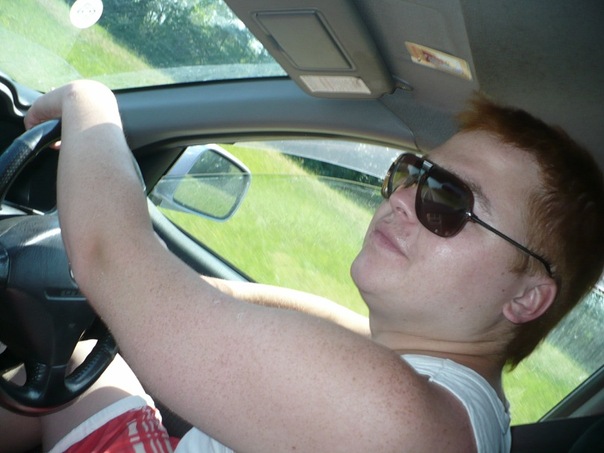 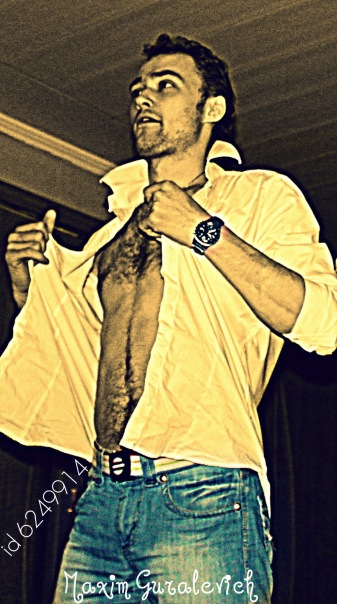 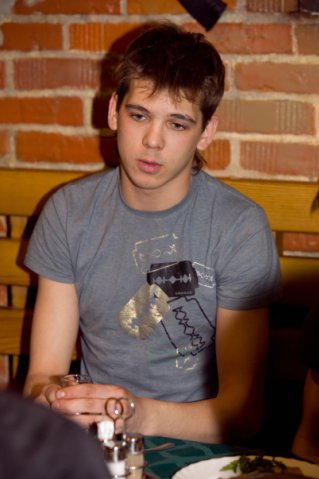 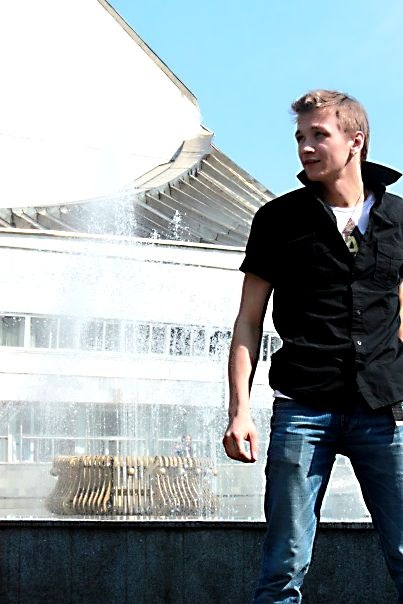 Эрнесто. Класно!Рикки. Да стой, нормальная тема.Эрнесто. Да! Нормальная! Ниче такая тема – три брата дебила!Луис. Че ты обзываешься-то?Эрнесто. Да ни че.Рикки. Ну это я с тобой согласен, после твоих криков реально три брата дебила и ты в их числе.Эрнесто. Схерали?Рикки. А ты не просек что нам связь нужна?Эрнесто. Кубинская! В Новосибе купленная. Старая тебя чем не устраивает?Рикки. На старую Босс может позвонить, а так мы новые симки – и ищи свищи.(ПАУЗА)Эрнесто. Ладно… ты… умный, че давай там симку твою.Хосэ. А зачем тебе моя?Эрнесто. Да ну не твоя, а ту которую ты купил.Хосэ. Кубинскую?Эрнесто. Кубинскую!Луис. Официант! Рому – четыре по двести!(КАФЕ)Света. Ну да, это другое дело.Катя. Я звоню – он не доступен.Света. Слушай, ну кто-то же должен знать, куда они рванули?!Катя. Я не знаю…у меня вообще каша в голове.Света. У тебя Ром в голове и походу уже много. Так, не паникуй, сейчас что – нибудь придумаем…(ОФИЦИАНТУ)Света. Эй друганя, сделай мне 150 водочки с лимоном, пожаЙлуЙста. Света. Так, родственники у него есть? Катя. Да!Света. Какие? Ты их знаешь?Катя. Конечно. Три брата: Эрнесто, Рикки и Луис.Света.  Да ладно!? Катя собери башу, я знаю, я про других.Катя. А… Ну так это… Как её, Люда – учителка.Света. Точно, Людка – Люська.Катя. А у тебя есть ее номер?Света. Ну да, он и тубя есть. Во дворе одном выросли, она и брата моего классная руководительница.Катя. Звони.Света. Ало Люсь ты дома? Да? Хорошо, слушай мы сейчас с Катькой приедем, дело срочное, не телефонный разговор.(КВАРТИРА ПЕТИ) (Roud Again)Веня. Ну и че мне с Вами делать?Босс. В каком смысле с Вами?Юра. Да?Веня. Это Вы меня спрашиваете? Юрий твой довереный, я извиняюсь, все просрал, а провернули все дело твои Викентий, я извиняюсь Вениаминович, как ты их назвал – дебилы, которые как выяснилось не дебилы, а нормальные продуманые пацаны, так сказать лихие налетчики без страха и упрека. Так что мне с Вами делать?Босс. Да? А кто меня заверил, что Юра надежный и можно ему деньги вперед отдать? На месте моих, а они были не вкурсе за эти дела, мог быть кто угодно, давай порежем Петю.Юра. Да? А откуда мы знаем что они не знали за эти дела? Просто ты Викентий решил пригреть себе и товар и деньги, а свалить все на своих дебилов.Веня. Резонно!Босс. Я по - твоему дебил? Да что мне стояло попросить для этих целей каких – нибудь залетных, а не подписывать под это дело 4 молодых людей не самого далекого ума, которым я даже пистолеты запретил иметь. Тут ведь можно и с другой стороны посмотреть - будто бы ты Веня принял их за залетных и вежливо попросил их отработать и товар и деньги, а вот если бы Я их попросил, я бы не стал тут разоряться что они мои.Юра. Логично.Веня. Верно господа. Гнилой базар. Петя проиграл пистолеты Вале, а Валя в свою очередь проиграл их твоим головорезам – череда случайностей… или… закономерность.Юра. Ты хочешь сказать…Босс. Да нет, слишком длинный ход, все продуманно. А они…Веня. Дибилы. Мы это уже слышали и что, только просрали время… Петю и Валю сюда.(АЭРОПОРТ)(Just one look)Луис. Ну что братья? За Кубу!?!?Эрнесто. За её родимую.Рикки. И за нашу маму! С которой мы скоро увидимся!Хосе. Пацаны подождите, не пейте, сейчас я СМСку допишу.Эрнесто. Кому пишешь – Катюхе?Хосе. Да нет, так приколюху с неизвестного номера.Эрнесто. А че не Катюхе?Луис. Ты это…не напоминай ему, а то тут переживал, что без нее будет нереально скучать.Эрнесто. Аааа ну все – молчу.Рикки. Дописал приколюху? Хосе. Ага. Выпьем!Эрнесто. За Кубу!Рикки. За Маму!Луис. За МАМУ КУБУ!!!(ДОМ ЛЮСИ)Люся. Ну чего? Рассказывайте.Света. Ты не знаешь где Хосе?Люсяч. Нет не знаю. А Вам зачем?Света. Да тут походу такое дело, но ты как бы, ты же знаешь, что у них не чисто с законом?Люся. Догадываюсь.Света. Ну и вобщем тут они недавно провернули одно дело.Люся. Ну – ну и что?Света. Ну и походу они на дно залегли.Люся. Ну и правильно, раз так. А Хосе Вам денег должен?Катя. Нет.Люся. Все вчетвером?Света. Да нет, Катя боится что он навсегда уехал.Люся. А чего страшного – то?Катя. Просто…просто…я жду от него ребенка.Света. Воооот.Люся. Таак, понятно. Видимо молодой Папа весь пошел в свою старую Маму.Катя. Всмысле?Люся. А он знает?Катя. Нет.Люся. Девочки, боюсь я ничем не смогу Вам помочь. Они улетели на Кубу, видимо навсегда.Катя. Как?Люся. Вы им звонили?Света. Они не доступны.Люся. Ну у них сегодня парад умных идей, молодцы! Боюсь Вы опоздали.Катя. А как мне его найти? Я же люблю его.(Chan Chan)Света. Люсь, а чего у тебя радио так громко?Люся. Да я жду прогноз погоды, мне помидоры высаживать надо.Катя. Да какие помидоры? У меня жизнь под откос.Люся. А чего ты раньше молчала?Катя. Хотела его подготовить.Света. Подготовила?!?Радио. В эфире радио «Остров свободы»! В новосибирске жаркий подень и мы продолжаем зачитывать СМС от наших слушателейю. Абонент Хосе пишет нам: «Мы вчетвером через полтора часа летим на Кубу в Толмачах уже отмечаем, Ююююууухууу». Ну что ж, пожелаем Хосе и его друзьям приятного полета, а теперь прогноз погоды…Люся. Я погорячилась, они дибилы.Катя. Они в Аэропорту.Света. Да.Катя. Поехали скорее, я его остановлю.Люся. Стопэ, секунда, паспорт с собой?Катя. Да.Люся. Его ты не остановишь, они мне дороги, если что летишь с ними, готова?Катя. Что?Люся. Не тормози! Или летишь с ними или рожаешь тут и воспитываешь здесь ребенка одна. Ну?Катя. Аааа…лечу, наверное…Света. Куда летит?Люся. Никуда блять, на Кубу.Света. Зачем? Люся. Они тут такого наворатили… ВСЕ, бегом в машину.(Девочки выбегают и садятся к Люсе в машину)Света. Люсь я не поняла, ты куда ее отправляешь?Люся. Я тебе уже объяснила…ты случайно ни от кого из них ребенка не ждешь? А то следом за своей подругой по этапу на Кубу.Катя. Люсь давай быстрее, опоздаем же.Света. Ничего я ни от кого не жду…наверное…ну скорее всего…нет…да точно нет.Катя. Я очень переживаю. (открывает окно, хочет прикурить сигарету)Люся.(тянется к окну чтобы закрыть его) Не надо курить в моей машине, тем более тебе – беременная. (резкий толчок)Катя. ОЙ! Кажется мы кого-то сбили!?!Люся. Твою мать! Допрыгались.Света. А че делать – то? Люся. Быстро из машины, смотреть…(Выходят из машины. Под колесами лежит Валя ВанДам)Люся. Это ж надо быть таким везучим.Катя. Мы его убили.Люся. «Это» не убивается.Света. Его надо везти в больницу.Катя. Мы не успеем в Аэропорт.Света. Но он же умрет, а тут столько свидетелей.Люся. Никуда он не умрет, он пьяный спит. Так граждане зеваки не надо так смотреть, у нас есть сердце, мы отвезем его в больницу.Катя. Мы не успеем.Люся. Так помолчи залетная. Все грузим его в багажник, а то он мне весь салон заблюет.Катя. Но мы не успеем.Люся. Скатается с нами до аэропорта. Все – грузим. (Грузят Валю в багажник)Люся. Все, не тупим, быстро в машину. (садятся - уезжают)(КВАРТИРА ПЕТИ)Веня. Петя, да ты не бойся, мы тебя пока резать не будем, хочешь конфетку Новосибирскую?Юра. Петя не бойся, никто тебя резать не будет.Веня. Юра не торопись с выводами, сейчас все узнаем и решим – кого резать, а кого нет! Не хочу беспределить и поэтому к финалу разговора позвоним Васе Суицыду.Вася Суицыд был главным разводящим на городе. Если возникала спорная ситуация и ее хотели разрешить без лишней крови, обращались к нему. Вася быстро, а главное безошибочно решал кто прав, кто виноват. И уже тогда говорил, кого следует убить. Примечательно, что все убийства Вася настойчиво предлагал маскировать под самоубийство, за что и был прозван СУИЦЫДОМ!!!Босс. Вася сидит уже пол года.Веня. Вот это жаль, а где твой сообщник?Петя. Какой сообщник?Босс. Твой, Валя Вандам.Петя. Он не сообщник, я не знаю где он. Его найти не могут.Веня. Так а все таки? Кто придумал этот коварный план!?!Петя. Какой?Босс. Ну вот этот. Мол ты продул стволы, Валя их продул балбесам, ты им открыл дверь, вы погрузили все в машину, они тебя привязали, теперь скрываются, а ты тут за них мажешься…кто придумал??Петя. Никто не думал.Веня. Конечно не думал, только не подумавши можно решить нас кинуть.Юра. Петь ты признайся лучше сам, так проще будет, особенно тебе.Петя. Да ничего такого не было.Веня. Не ври мне!!! ПЕТР!!!Босс. Давай с другой сторны зайдем. Петя тебе известны люди с дибильными именами: Эрнесто, Рикки, Луис и Хосе? Петя. Где – то совсем недавно слышал.(Cream I Feel)Босс. Вот уже теплее. Где?Петя. А как вы сказали имена?Босс. Экзотические, нерусские.Петя. Да я понял, а последнее какое?Босс. Я не помню… Луис.Петя. Нет.Босс. Хосе?Петя. Да. Я его еще запомнил по радио СМСка какая-то придурошная, что через полтора часа, кто-то там в четвером летит на Кубу, щас они в Толмачах. Подписался Хосе.Веня. И давно?Петя. Минут 15 назад.(ПАУЗА)Босс. Че сидим, резко в аэропорт, я же говорил, я же говорил – ДИБИЛЫ!Юра. Точно?Босс. Отвечумба.Веня. Быстро по машинам.(БЫСТРО УБЕГАЮТ)(АЭРОПОРТ, РЕБЯТА ИЗРЯДНО ВЫПИВШИЕ)Луис. А у нас есть еще Ром?Эрнесто. Да походу уже хватит.Хосе. Эрни…мы же теперь настоящие Кубинские пираты…нам надо пить ром.Рикки. А почему мы Кубинские пираты?Хосе. Ну мы же на Кубу едем жить.Эрнесто. Ну?Хосе. Значит будем Кубинские пираты.Рикки. Почему?Хосе. Ну мы же на Кубу едем жить.Эрнесто. Ну?Хосе. Значит будем Кубинские пираты.Рикки. Ну и почему?Хосе. Ну мы же на Кубу…Эрнесто. Блять 8===Э да почему ПИРАТЫ?Хосе. Потому что будем промышлять морским разбоем.Луис. Точно. Идея. Нам тогда надо имена Кубинские придумать.Эрнесто. Зачем?Хосе. Пфффф…Цсссс….Ну мы же на кубу едем жить.Рикки. У нас же уже есть Кубинские имена.Хосе. Пффф… Цссс… Значит надо придумать пиратские.Эрнесто. А давайте ничем не промышлять.Луис. Че на Мамину пенсию жить?Хосе. А чё она большая у неё?Рикки. Не знаю… стоп- у нас же денег кучаЭрнесто. Ну и я об этомЛуис. Чё пираты отменяются?Хосе. По ходу да(сзади подходят девочки)Люся. Так, рыжая борода, получи и распешисьЛуис. О! А вы чё нас проводить приехали??Катя. Ты куда это собрался? Без меняХосе. Кать, ну всё видишь, я теперь пиратЛюся. Ты – олень. Слушай и не перебивайКатя. Во-первых, я тебя люблю…Хосе. Катюш, я тебя тоже, но видишь, как теперь получается- я пиратКатя. А во-вторых- я жду от тебя ребёнкаХосе. Зачем?Луис. Вот это новостьЭрнесто. Так новостьХосе. Ни чё не понялСвета. Чё ты не понял?- ты будешь папойХосе. Не- я буду пиратомРикки. Хосе, смотри- Катя Полфёдора забеременела от тебя, и теперь вот, скоро, как бы родит от тебяХосе. Так чё я по ходу не еду ни кудаЛюся. Так, ты берёшь свою Катю, и вы едите на Кубу- в этой стране вам нельзя оставаться, всем всё понятно?Рикки. Да ясно (Свете) а ты чё приехала?, ты от меня никого не ждёшь?Света. НетЭрнесто. А от меня?Рикки. В смысле?Эрнесто. А чё такого?Света. НетЛуис. Чё от меня что ли?Рикки. И ты?Света. Так закрыли тему- ни кого я не ждуЛюся. Так всё Катя , дуй за билетом, а я посмотрю, как там Валя(подходит полицейски)Полицейский. Здравия желаю, старший сержант Гуралевич, молодые  люди пройдёмте со мнойЭрнесто. Куда?Полицейский. Со мнойЛюся. А что случилось?Полицейский. Уборщица нашла в урне четыре пистолетаЛуис. Это не нашиКатя. Это не их- он мой женихПолицейский. Камеры видеонаблюдения показали, что их выбросили вы- пройдёмтеЛюся. Так может, это не они?Полицейский. ОниСвета. Это ещё доказать надоПолицейский. Докажем(сзади подходят боссы)(I want you)Босс. Так, в чём дело?Полицейский. А вы кто?Босс(достаёт какое-то удостоверение) Подполковник Громов- ФСБ России. Что натворили?Полицейский. Мы в урне нашли четыре пистолета нашли, камеры показали, что это они выбросилиБосс. Понятно, нам уже доложили, передавайте дело нам- это явная подготовка к теракту- мы ими займёмсяПолицейский. ЕстьБосс. Свободен, лейтенантПолицейский. Я сержантБосс. Нуу… значит будешь. Свободен(уходит)Босс. Привет. Ну как? Выздоровели?Эресто. От чего?Босс. Ну вы же вчера отравилисьРикки. ВылечилисьБосс. Ну ,дай Бог. У меня просто нет слов, что с ними делать?Петя. Да –это они меня ограбили, у меня только начинало вот с этими выгорать. А тут эти, с пистолетами,  моимиВеня. Так девочки заодно с мальчиками, ну значит рядом лежать будутКатя . Где?Веня. Я не знаю, Ты ,Викентий Вениаминович, куда обычно мёртвых складываешь?Босс. В карьер. А ты Юра?Юра. А я в шоколад заворачиваюВеня. А я ,знаете ли, на кладбище- там никто не ищетСвета. Мы не при делахВеня. Конечно- абсолютная случайностьКатя. А я ребёнка ждуХосе. От меняБосс. Поздравляю. А это кто?Эрнесто. Это Люська- сестра сводная ЛуисаЮра. А она у вас какую функцию несла. Может мы её не больно убьёмРикки. Не надо её убиватьБосс. Да? А я думаю, кого-то я не спросил- а надо было. Рикки, ты говоришь не надо? Ну хорошоЛюся. Господа, я так понимаю вы же все правильные пацаны, так?Веня. А кто это у нас вякало раскрыл?Люся. Помолчишь? Я – Мелкая Люся, слыхал за такую? Я думаю вряд ли, а если бы и слыхал. То снилась бы я тебе только в кошмарах. И не надейся, что я понтуюсь перед тобой, я понимаю, что я ни в такой ситуации, чтобы взять тебя на понт, поэтому слушай сюда и никаких резких движений. Товар –я знаю где- но вы же уже поняли условия…Эрнесто. Ой!...Рикки. Хосе,смотри( по эскалатору спускается красивая женщина, лет сорока пяти, с чёрными волосами)Луис. МАМА…Мама. Ой , ребятушки. А вы откуда узнали, что я приеду? А эти то как здесь?Босс. Лера?Веня. Лера?Юра. Лера?Лера Карамель была нашей мамой. В своё время, она была знатной налётчицей, и как поётся в песне «она была бандитка первого разряда» и «даже злые урки, и те боялись Лерки». Лера отличалась красотой, изысканными манерами, а также наглостью, жёсткостью и безумной любовью к карамелькам.Мама. Ну раз. Вы тут уже, как-то со всем разобрались. Уж я не зню как, тогда не понятно- где Вася Суицид?Босс. Сидит Веня. А в чём разобрались?Эрнесто. Да, мам в чем?Мама. Ну папок, как своих нашли?Рикки. Каких папок?Мама. СвоихЮра. Каких своих?Мама. Ну вы же их папки(пауза)Босс. Лера, чьи папки?Мама. Ну как- ты, Юра чёрненький вот его(показывает на Эрнесто) Максимкин- папа, помнишь на Бердском заливе в лодкеЮра. Так а почему?Мама. Так ты же сел тогда сразу, я и не стала тебе ничего говорить, Сашка вот (показывает на Рикки) от тебя Виккентий, помнишь после того как Сберкассу на Советской взяли,Русланчик вот отВаси-точь в точь рыженький, а Никитка от тебя Вениаминчик- любил меня безумно, накачал чем-то и отра… ну в общем зачал, ну а что жизнь-то такая тоже считай сразу и сел, а вы как узнали то что я прилечуРикки. Мы так то к тебе собралисьБосс. А перед этим нас ограбилиВеня. А мы их так то убивать приехалиЮра. Лер, ты бы хоть предупреждала, а то бы поубивали родственниковБосс. Так этот дибил мой сын?Рикки. Так Босс мой папа?Хосе. Так мы никуда не едем?Луис. Так нас не убьют?Мама. Да кто бы вас убил, тут же Люська, она с детьми или с папами?Люся. С детьми, тёть ЛерМама. Все бы живые остались(Meiko Kaji)Мелкая Люся вела мамины дела в городе. Это мама придумала паковать героин в конфеты, она же и предоставляла все каналы его доставки, мамины люди в городе держали нейтралитет, про них никто не знал, но силы у них было столько, что если бы мама захотела, её люди бы запросто захватили город, и ещё бы месяца два держали осаду, поэтому когда боссы приехали за нами, Люся действительно была предельно спокойнаМама. А кто эти очаровательные барышниХосе. Это по ходу моя невеста Катя Полф…Катя. КатяЭрнесто. А это Света, ну чё по ходу моя невестаПолицейский. Извините, товарищ Громов, там на парковке, в одной машине, в багажнике кто-то кричит, так может это тоже их рук дело?Босс. Ваших?Люся. Да это видимо ваш задержанный товарищ Громов- Валентин Ван Дам-забыли наверноеБосс. А! Да! Он у меня по тому же делу проходит. Так, этих я забираю- можешь быть свободен(уходит)Мама. Ну что, ребятишки едем домойХосе. А к кому?Петя. У меня дома никого нетРикки. У тебя мы уже былиВеня. Засранцы.Эрнесто. КубинцыЮра. Теперь мы один большой семейный картельХосе. А я собирался стать пиратомКатя. А теперь будешь папойБосс. А Вася Суицид дедомЛюся. Ладно, пойдёмте, а то Валя Ван Дам там задохнётся(Chan Chan)В общем, до кубы мы не доехали. Зато до нас доехала наша МАМА. И теперь мы всей большой семьй, взяв даже Валю и Петю, мчались на встречу новой жизни. Мы ехали на… Дачу…!!!! Куба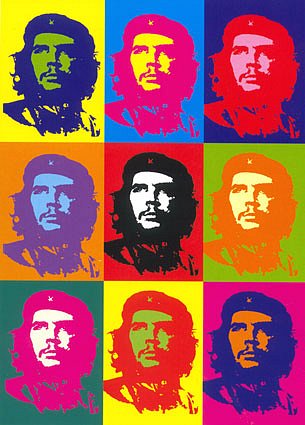 